Ответы на квес можете присылать в любом удобном Вам формате. Можно распечатать таблицу, заполнить ответы сфотографировать или отсканировать и прислать нам в Музей на указанные в квесте адреса. Либо заполнить ответы в свободной форме и таким же образом направить нам.№ вопроса1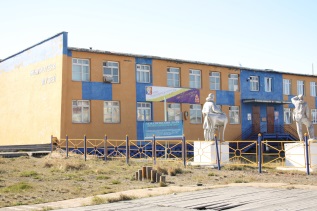 2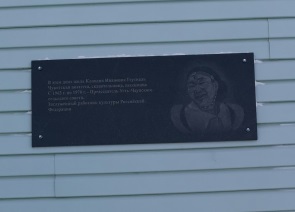 3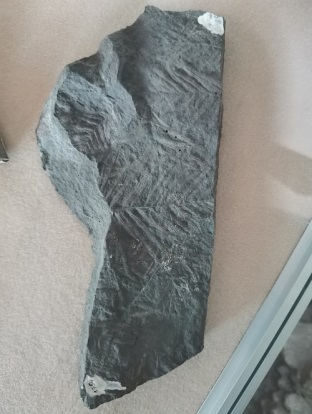 4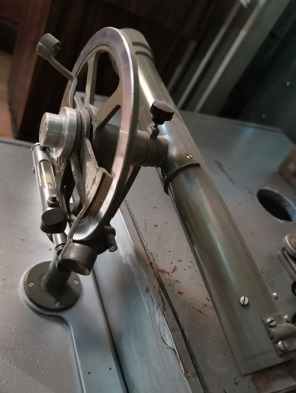 5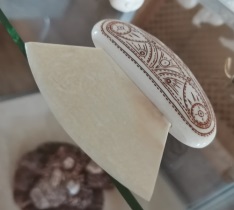 6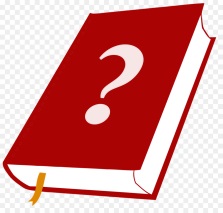 ОтветBAABCC